ESPECIALIZACION	MAESTRIA	DOCTORADOPROGRAMA PROFESORES INVITADOS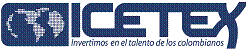 PROGRAMA PROFESORES INVITADOSPROGRAMA PROFESORES INVITADOSPROGRAMA PROFESORES INVITADOSPROGRAMA PROFESORES INVITADOSPROGRAMA PROFESORES INVITADOSPROGRAMA PROFESORES INVITADOSPROGRAMA PROFESORES INVITADOSFECHA DE REALIZACIÓN DEL EVENTO:INICIO	FINALIZACIÓNFECHA DE REALIZACIÓN DEL EVENTO:INICIO	FINALIZACIÓNFECHA DE REALIZACIÓN DEL EVENTO:INICIO	FINALIZACIÓNFECHA DE REALIZACIÓN DEL EVENTO:INICIO	FINALIZACIÓNFECHA DE REALIZACIÓN DEL EVENTO:INICIO	FINALIZACIÓNFECHA DE REALIZACIÓN DEL EVENTO:INICIO	FINALIZACIÓNFECHA DE REALIZACIÓN DEL EVENTO:INICIO	FINALIZACIÓNFECHA DE PARTICIPACION DEL EXPERTO:DESDE	HASTAFECHA DE PARTICIPACION DEL EXPERTO:DESDE	HASTAFECHA DE PARTICIPACION DEL EXPERTO:DESDE	HASTAFECHA DE PARTICIPACION DEL EXPERTO:DESDE	HASTAFECHA DE PARTICIPACION DEL EXPERTO:DESDE	HASTAFECHA DE PARTICIPACION DEL EXPERTO:DESDE	HASTAFECHA DE PARTICIPACION DEL EXPERTO:DESDE	HASTADIA

MES

AÑO

AÑO

C.	PLAN DE TRABAJO DEL EXPERTOC.	PLAN DE TRABAJO DEL EXPERTOC.	PLAN DE TRABAJO DEL EXPERTOC.	PLAN DE TRABAJO DEL EXPERTOC.	PLAN DE TRABAJO DEL EXPERTOC.	PLAN DE TRABAJO DEL EXPERTOC.	PLAN DE TRABAJO DEL EXPERTOFECHAdía/mes/añoFECHAdía/mes/añoFECHAdía/mes/añoPARTICIPACION DEL EXPERTO –ENUNCIAR PRINCIPALES ACTIVIDADES GENERALES (ANEXAR LA COMUNICACIÓN SUSCRITA POR QUIEN INVITA CON EL DETALLE Y FECHAS DE ACTIVIDADES )PARTICIPACION DEL EXPERTO –ENUNCIAR PRINCIPALES ACTIVIDADES GENERALES (ANEXAR LA COMUNICACIÓN SUSCRITA POR QUIEN INVITA CON EL DETALLE Y FECHAS DE ACTIVIDADES )PARTICIPACION DEL EXPERTO –ENUNCIAR PRINCIPALES ACTIVIDADES GENERALES (ANEXAR LA COMUNICACIÓN SUSCRITA POR QUIEN INVITA CON EL DETALLE Y FECHAS DE ACTIVIDADES )PARTICIPACION DEL EXPERTO –ENUNCIAR PRINCIPALES ACTIVIDADES GENERALES (ANEXAR LA COMUNICACIÓN SUSCRITA POR QUIEN INVITA CON EL DETALLE Y FECHAS DE ACTIVIDADES )RUBRO SOLICITADO:                             TIQUETES Nota: MARQUE Solo una opción	     VIÁTICOS	RUBRO SOLICITADO:                             TIQUETES Nota: MARQUE Solo una opción	     VIÁTICOS	RUBRO SOLICITADO:                             TIQUETES Nota: MARQUE Solo una opción	     VIÁTICOS	RUBRO SOLICITADO:                             TIQUETES Nota: MARQUE Solo una opción	     VIÁTICOS	RUBRO SOLICITADO:                             TIQUETES Nota: MARQUE Solo una opción	     VIÁTICOS	VALOR EN PESOS COLOMBIANOS:VALOR EN PESOS COLOMBIANOS:PARA TIQUETES INDIQUE TODO EL TRAYECTO IDA Y VUELTA: PARA TIQUETES INDIQUE TODO EL TRAYECTO IDA Y VUELTA: PARA TIQUETES INDIQUE TODO EL TRAYECTO IDA Y VUELTA: PARA TIQUETES INDIQUE TODO EL TRAYECTO IDA Y VUELTA: PARA TIQUETES INDIQUE TODO EL TRAYECTO IDA Y VUELTA: PARA TIQUETES INDIQUE TODO EL TRAYECTO IDA Y VUELTA: PARA TIQUETES INDIQUE TODO EL TRAYECTO IDA Y VUELTA: D.	COORDINADOR  DEL  EVENTO ( PROFESOR O DIRECTOR QUE INVITA POR PARTE DE LA UNIVERSIDAD DE CALDAS)D.	COORDINADOR  DEL  EVENTO ( PROFESOR O DIRECTOR QUE INVITA POR PARTE DE LA UNIVERSIDAD DE CALDAS)D.	COORDINADOR  DEL  EVENTO ( PROFESOR O DIRECTOR QUE INVITA POR PARTE DE LA UNIVERSIDAD DE CALDAS)D.	COORDINADOR  DEL  EVENTO ( PROFESOR O DIRECTOR QUE INVITA POR PARTE DE LA UNIVERSIDAD DE CALDAS)D.	COORDINADOR  DEL  EVENTO ( PROFESOR O DIRECTOR QUE INVITA POR PARTE DE LA UNIVERSIDAD DE CALDAS)D.	COORDINADOR  DEL  EVENTO ( PROFESOR O DIRECTOR QUE INVITA POR PARTE DE LA UNIVERSIDAD DE CALDAS)D.	COORDINADOR  DEL  EVENTO ( PROFESOR O DIRECTOR QUE INVITA POR PARTE DE LA UNIVERSIDAD DE CALDAS)NOMBRE: 
NOMBRE: 
NOMBRE: 
NOMBRE: 
NOMBRE: 
NOMBRE: 
PROGRAMA:
FACULTAD: FACULTAD: FACULTAD: FACULTAD: FACULTAD: FACULTAD: E-MAIL: TELEFONO OFICINA: 
TELEFONO OFICINA: 
TELEFONO OFICINA: 
TELEFONO OFICINA: 
TELEFONO OFICINA: 
TELEFONO OFICINA: 
CELULAR:
NOMBRE DEL RECTOR: NOMBRE DEL RECTOR: NOMBRE DEL RECTOR: NOMBRE DEL RECTOR: NOMBRE DEL RECTOR: NOMBRE DEL RECTOR: E-MAIL: 
NOMBRE COORDINADOR DEL EVENTO FIRMA COORDINADOR DEL EVENTO